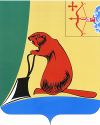 Печатное средство массовой информации органов местного  самоуправления  Тужинского  муниципального  районаБюллетень муниципальных нормативных правовых актов№ 13219 сентября 2016 годапгт ТужаСОДЕРЖАНИЕРаздел 1. Постановления и распоряжения главы района и администрации Тужинского районаАДМИНИСТРАЦИЯ ТУЖИНСКОГО МУНИЦИПАЛЬНОГО РАЙОНАКИРОВСКОЙ ОБЛАСТИПОСТАНОВЛЕНИЕО внесении изменений в постановление администрации Тужинского муниципального района от 11.10.2013 № 529В соответствии с решением Тужинской районной Думы от 29.08.2016 № 77/487 «О внесении изменений в решение Тужинской районной Думы от 14.12.2015 № 67/408», на основании постановления администрации Тужинского муниципального района от 19.02.2015 № 89 «О разработке, реализации и оценке эффективности реализации муниципальных программ Тужинского муниципального района», администрация Тужинского муниципального района ПОСТАНОВЛЯЕТ:1. Внести в постановление администрации Тужинского муниципального района от 11.10.2013 № 529, которым утверждена муниципальная программа Тужинского муниципального района «Развитие местного самоуправления» на 2014-2018 годы», изменения согласно приложению.2. Настоящее постановление вступает в силу с момента опубликования в Бюллетене муниципальных нормативных правовых актов органов местного самоуправления Тужинского муниципального района Кировской области.3. Контроль за исполнением постановления возложить на управляющую делами администрации Тужинского муниципального района Устюгову С.Б.Глава администрации Тужинского муниципального района                             Е.В. ВидякинаПриложениеУТВЕРЖДЕНЫк постановлению администрацииТужинского муниципального районаот 09.09.2016г  № 286ИЗМЕНЕНИЯ в муниципальную программу Тужинского муниципального района «Развитие местного самоуправления» на 2014-2018 годы	1. Строку паспорта «Объемы ассигнований муниципальной программы» Программы изложить в следующей редакции:2. Приложения № 3 и № 4 к Программе изложить в новой редакции.Приложение № 3к Муниципальной программеРасходы на реализацию Муниципальной программыза счет средств районного бюджетаПриложение № 4к Муниципальной программе	Прогнозная (справочная) оценка ресурсного обеспечения реализации Муниципальной программыза счет всех источников финансированияПЛАНмероприятий по подготовке к осенне-зимнему пожароопасному периоду 2016-2017 г.г.СОСТАВмежведомственной рабочей группы по подготовке к осенне-зимнему пожароопасному сезону 2016-2017г.г._________________Учредитель: Тужинская районная Дума  (решение Тужинской районной Думы № 20/145 от  01 октября 2012 года об учреждении своего печатного средства массовой информации - Информационного бюллетеня органов местного самоуправления муниципального образования Тужинский муниципальный район Кировской области, где будут официально публиковаться нормативные правовые акты, принимаемые органами местного самоуправления района, подлежащие обязательному опубликованию в соответствии с Уставом Тужинского района)    Официальное  издание.  Органы  местного  самоуправления  Тужинского  районаКировской области: Кировская область, пгт Тужа, ул. Горького, 5.Подписано в печать:19 сентября 2016 годаТираж:  10  экземпляров, в каждом 10 страницОтветственный за выпуск издания: начальник отдела организационной работы - Новокшонова В.А.№ п/пНаименование постановления, распоряженияРеквизиты документаСтраница1О внесении изменений в постановление администрации Тужинского муниципального района от 11.10.2013 № 529№ 286 от 09.09.20163-62Об обеспечении пожарной безопасности объектов и населенных пунктов в осенне-зимний пожароопасный период 2016-2017 годов№ 289 от 16.09.20167-1009.09.2016№286пгт Тужапгт Тужапгт Тужапгт Тужа«Объемы ассигнований муниципальной программыОбщий объем финансирования муниципальной программы в 2014 – 2018 годах составит 85146,20 тыс. рублей, в том числе: - средства областного бюджета 37051,6 тыс. руб.;- средства районного бюджета 48094,6  тыс. руб.»МероприятиеНаименование мероприятияГлавный распорядитель средств бюджета муниципального районаРасходы (тыс. руб.)Расходы (тыс. руб.)Расходы (тыс. руб.)Расходы (тыс. руб.)Расходы (тыс. руб.)МероприятиеНаименование мероприятияГлавный распорядитель средств бюджета муниципального района2014 год (факт)2015 год (факт)2016 год (план)2017 год (план)2018 год (план)Муниципальная программа«Развитие местного самоуправления»	всего9649,311312,811780,27580,77771,6Муниципальная программа«Развитие местного самоуправления»	администрация района 7662,38988,69360,15875,26080,2Муниципальная программа«Развитие местного самоуправления»	финансовое      управление 1426,61571,81607,01070,51001,1Муниципальная программа«Развитие местного самоуправления»	управление образования280,7377,9417,6349,1360,8Муниципальная программа«Развитие местного самоуправления»	отдел культуры279,7374,5395,5285,9329,5Отдельное мероприятие«Обеспечение деятельности главы администрации Тужинского района»администрация района693,1841,2474,0589,2747,0Отдельное мероприятие«Обеспечение выплаты пенсии за выслугу лет лицам, замещавшим должности муниципальной службы в администрации Тужинского района»администрация района: управление делами, сектор бухучета958,1926,3676,5180,3951,9Отдельное мероприятие«Совершенствование системы управления в администрации Тужинского района»без финансового обеспечениябез финансового обеспечениябез финансового обеспечениябез финансового обеспечениябез финансового обеспеченияОтдельное мероприятие«Руководство и управление в сфере установленных функций органов местного самоуправления»всего6735,29545,310629,76811,26072,7Отдельное мероприятие«Руководство и управление в сфере установленных функций органов местного самоуправления»администрация района 6011,17221,18209,65105,74381,3Отдельное мероприятие«Руководство и управление в сфере установленных функций органов местного самоуправления» финансовое      управление 1426,61571,81607,01070,51001,1Отдельное мероприятие«Руководство и управление в сфере установленных функций органов местного самоуправления»управление образования280,7377,9417,6349,1360,8Отдельное мероприятие«Руководство и управление в сфере установленных функций органов местного самоуправления»отдел культуры279,7374,5395,5285,9329,5МероприятиеНаименование муниципальной программы, подпрограммы, отдельного мероприятияИсточникфинансиро-ванияОценка расходов (тыс. рублей)Оценка расходов (тыс. рублей)Оценка расходов (тыс. рублей)Оценка расходов (тыс. рублей)Оценка расходов (тыс. рублей)МероприятиеНаименование муниципальной программы, подпрограммы, отдельного мероприятияИсточникфинансиро-вания2014 год2015 год2016 год2017 год2018 годМуниципальная программа«Развитие местного самоуправления» всего17661,117931,818189,714279,817083,8Муниципальная программа«Развитие местного самоуправления» областной бюджет8011,86619,06409,56699,19312,2Муниципальная программа«Развитие местного самоуправления» районный бюджет9649,311312,811780,27580,77771,6Отдельное мероприятие«Обеспечение деятельности главы администрации Тужинского района»всего693,1841,2759,0589,2747,0Отдельное мероприятие«Обеспечение деятельности главы администрации Тужинского района»областной бюджет0,00,0285,00,00,0Отдельное мероприятие«Обеспечение деятельности главы администрации Тужинского района»районный бюджет693,1841,2474,0589,2747,0Отдельное мероприятие«Обеспечение выплаты пенсии за выслугу лет лицам, замещавшим должности муниципальной службы в администрации Тужинского района»всего958,1926,3676,5180,3951,9Отдельное мероприятие«Обеспечение выплаты пенсии за выслугу лет лицам, замещавшим должности муниципальной службы в администрации Тужинского района»областной бюджет0,00,00,00,00,0Отдельное мероприятие«Обеспечение выплаты пенсии за выслугу лет лицам, замещавшим должности муниципальной службы в администрации Тужинского района»районный бюджет958,1926,3676,5180,3951,9Отдельное мероприятие«Организация  деятельности административной комиссии муниципального образования Тужинский муниципальный район Кировской области по рассмотрению дел об административных правонарушениях»всего1,90,30,80,81,5Отдельное мероприятие«Организация  деятельности административной комиссии муниципального образования Тужинский муниципальный район Кировской области по рассмотрению дел об административных правонарушениях»областной бюджет1,90,30,80,81,5Отдельное мероприятие«Организация  деятельности административной комиссии муниципального образования Тужинский муниципальный район Кировской области по рассмотрению дел об административных правонарушениях»районный бюджет0,00,00,00,00,0Отдельное мероприятие«Организация и проведение мероприятий в области социальной политики»всего1207,21091,1725,61044,0366,0Отдельное мероприятие«Организация и проведение мероприятий в области социальной политики»областной бюджет1207,21091,1725,61044,0366,0Отдельное мероприятие«Организация и проведение мероприятий в области социальной политики»районный бюджет0,00,00,00,00,0Отдельное мероприятие«Профессиональная подготовка, переподготовка и повышение квалификации»всего67,50,00,00,072,8Отдельное мероприятие«Профессиональная подготовка, переподготовка и повышение квалификации»областной бюджет67,50,00,00,072,8Отдельное мероприятие«Профессиональная подготовка, переподготовка и повышение квалификации»районный бюджет0,00,00,00,00,0Отдельное мероприятие«Совершенствование системы управления в администрации Тужинского района»всего0,00,00,00,00,0Отдельное мероприятие«Совершенствование системы управления в администрации Тужинского района»областной бюджет0,00,00,00,00,0Отдельное мероприятие«Совершенствование системы управления в администрации Тужинского района»районный бюджет0,00,00,00,00,0Отдельное мероприятие«Руководство и управление в сфере установленных функций органов местного самоуправления»всего14733,415072,915653,21265,514944,6Отдельное мероприятие«Руководство и управление в сфере установленных функций органов местного самоуправления»областной бюджет6735,25527,65023,55654,38871,9Отдельное мероприятие«Руководство и управление в сфере установленных функций органов местного самоуправления»районный бюджет7998,19545,310629,76811,26072,7Отдельное мероприятие«Осуществление полномочий Российской Федерации по проведению Всероссийской сельскохозяйственной переписи в 2016 году» всего0,00,0374,60,00,0Отдельное мероприятие«Осуществление полномочий Российской Федерации по проведению Всероссийской сельскохозяйственной переписи в 2016 году» областной бюджет0,00,0374,60,00,0Отдельное мероприятие«Осуществление полномочий Российской Федерации по проведению Всероссийской сельскохозяйственной переписи в 2016 году» районный бюджет0,00,00,00,00,0АДМИНИСТРАЦИЯ ТУЖИНСКОГО МУНИЦИПАЛЬНОГО РАЙОНА КИРОВСКОЙ ОБЛАСТИАДМИНИСТРАЦИЯ ТУЖИНСКОГО МУНИЦИПАЛЬНОГО РАЙОНА КИРОВСКОЙ ОБЛАСТИАДМИНИСТРАЦИЯ ТУЖИНСКОГО МУНИЦИПАЛЬНОГО РАЙОНА КИРОВСКОЙ ОБЛАСТИАДМИНИСТРАЦИЯ ТУЖИНСКОГО МУНИЦИПАЛЬНОГО РАЙОНА КИРОВСКОЙ ОБЛАСТИАДМИНИСТРАЦИЯ ТУЖИНСКОГО МУНИЦИПАЛЬНОГО РАЙОНА КИРОВСКОЙ ОБЛАСТИАДМИНИСТРАЦИЯ ТУЖИНСКОГО МУНИЦИПАЛЬНОГО РАЙОНА КИРОВСКОЙ ОБЛАСТИПОСТАНОВЛЕНИЕПОСТАНОВЛЕНИЕПОСТАНОВЛЕНИЕПОСТАНОВЛЕНИЕПОСТАНОВЛЕНИЕПОСТАНОВЛЕНИЕ16.09.2016№ 289пгт Тужапгт Тужапгт Тужапгт ТужаОб обеспечении пожарной безопасности объектов и населенных пунктов в осенне-зимний пожароопасный период 2016-2017 годовОб обеспечении пожарной безопасности объектов и населенных пунктов в осенне-зимний пожароопасный период 2016-2017 годовОб обеспечении пожарной безопасности объектов и населенных пунктов в осенне-зимний пожароопасный период 2016-2017 годовОб обеспечении пожарной безопасности объектов и населенных пунктов в осенне-зимний пожароопасный период 2016-2017 годовОб обеспечении пожарной безопасности объектов и населенных пунктов в осенне-зимний пожароопасный период 2016-2017 годовОб обеспечении пожарной безопасности объектов и населенных пунктов в осенне-зимний пожароопасный период 2016-2017 годовВ соответствии с Федеральным законом от 21.12.1994 № 69-ФЗ «О пожарной безопасности», Федеральным законом от 22.07.2008 № 123-ФЗ «Технический регламент о требованиях пожарной безопасности», Федеральным законом от 06.10.2003 № 131-ФЗ «Об общих принципах организации местного самоуправления в Российской Федерации», Правилами противопожарного режима в Российской Федерации, утвержденными постановлением Правительства Российской Федерации от 25.04.2012 № 390 «О противопожарном режиме», в целях предотвращения гибели людей на пожарах, спасения имущества, организации осуществления тушения пожаров и проведения аварийно-спасательных работ, администрация Тужинского муниципального района ПОСТАНОВЛЯЕТ:Утвердить План мероприятий по подготовке к осенне-зимнему пожароопасному периоду 2016-2017 г.г. согласно приложению № 1. Утвердить Состав межведомственной рабочей группы по подготовке к осенне-зимнему пожароопасному сезону 2016-2017г.г. согласно приложению № 2. Опубликовать настоящее постановление в бюллетене муниципальных нормативных правовых актов органов местного самоуправления Тужинского муниципального района Кировской области. Контроль за выполнением настоящего постановления оставляю за собой.В соответствии с Федеральным законом от 21.12.1994 № 69-ФЗ «О пожарной безопасности», Федеральным законом от 22.07.2008 № 123-ФЗ «Технический регламент о требованиях пожарной безопасности», Федеральным законом от 06.10.2003 № 131-ФЗ «Об общих принципах организации местного самоуправления в Российской Федерации», Правилами противопожарного режима в Российской Федерации, утвержденными постановлением Правительства Российской Федерации от 25.04.2012 № 390 «О противопожарном режиме», в целях предотвращения гибели людей на пожарах, спасения имущества, организации осуществления тушения пожаров и проведения аварийно-спасательных работ, администрация Тужинского муниципального района ПОСТАНОВЛЯЕТ:Утвердить План мероприятий по подготовке к осенне-зимнему пожароопасному периоду 2016-2017 г.г. согласно приложению № 1. Утвердить Состав межведомственной рабочей группы по подготовке к осенне-зимнему пожароопасному сезону 2016-2017г.г. согласно приложению № 2. Опубликовать настоящее постановление в бюллетене муниципальных нормативных правовых актов органов местного самоуправления Тужинского муниципального района Кировской области. Контроль за выполнением настоящего постановления оставляю за собой.В соответствии с Федеральным законом от 21.12.1994 № 69-ФЗ «О пожарной безопасности», Федеральным законом от 22.07.2008 № 123-ФЗ «Технический регламент о требованиях пожарной безопасности», Федеральным законом от 06.10.2003 № 131-ФЗ «Об общих принципах организации местного самоуправления в Российской Федерации», Правилами противопожарного режима в Российской Федерации, утвержденными постановлением Правительства Российской Федерации от 25.04.2012 № 390 «О противопожарном режиме», в целях предотвращения гибели людей на пожарах, спасения имущества, организации осуществления тушения пожаров и проведения аварийно-спасательных работ, администрация Тужинского муниципального района ПОСТАНОВЛЯЕТ:Утвердить План мероприятий по подготовке к осенне-зимнему пожароопасному периоду 2016-2017 г.г. согласно приложению № 1. Утвердить Состав межведомственной рабочей группы по подготовке к осенне-зимнему пожароопасному сезону 2016-2017г.г. согласно приложению № 2. Опубликовать настоящее постановление в бюллетене муниципальных нормативных правовых актов органов местного самоуправления Тужинского муниципального района Кировской области. Контроль за выполнением настоящего постановления оставляю за собой.В соответствии с Федеральным законом от 21.12.1994 № 69-ФЗ «О пожарной безопасности», Федеральным законом от 22.07.2008 № 123-ФЗ «Технический регламент о требованиях пожарной безопасности», Федеральным законом от 06.10.2003 № 131-ФЗ «Об общих принципах организации местного самоуправления в Российской Федерации», Правилами противопожарного режима в Российской Федерации, утвержденными постановлением Правительства Российской Федерации от 25.04.2012 № 390 «О противопожарном режиме», в целях предотвращения гибели людей на пожарах, спасения имущества, организации осуществления тушения пожаров и проведения аварийно-спасательных работ, администрация Тужинского муниципального района ПОСТАНОВЛЯЕТ:Утвердить План мероприятий по подготовке к осенне-зимнему пожароопасному периоду 2016-2017 г.г. согласно приложению № 1. Утвердить Состав межведомственной рабочей группы по подготовке к осенне-зимнему пожароопасному сезону 2016-2017г.г. согласно приложению № 2. Опубликовать настоящее постановление в бюллетене муниципальных нормативных правовых актов органов местного самоуправления Тужинского муниципального района Кировской области. Контроль за выполнением настоящего постановления оставляю за собой.В соответствии с Федеральным законом от 21.12.1994 № 69-ФЗ «О пожарной безопасности», Федеральным законом от 22.07.2008 № 123-ФЗ «Технический регламент о требованиях пожарной безопасности», Федеральным законом от 06.10.2003 № 131-ФЗ «Об общих принципах организации местного самоуправления в Российской Федерации», Правилами противопожарного режима в Российской Федерации, утвержденными постановлением Правительства Российской Федерации от 25.04.2012 № 390 «О противопожарном режиме», в целях предотвращения гибели людей на пожарах, спасения имущества, организации осуществления тушения пожаров и проведения аварийно-спасательных работ, администрация Тужинского муниципального района ПОСТАНОВЛЯЕТ:Утвердить План мероприятий по подготовке к осенне-зимнему пожароопасному периоду 2016-2017 г.г. согласно приложению № 1. Утвердить Состав межведомственной рабочей группы по подготовке к осенне-зимнему пожароопасному сезону 2016-2017г.г. согласно приложению № 2. Опубликовать настоящее постановление в бюллетене муниципальных нормативных правовых актов органов местного самоуправления Тужинского муниципального района Кировской области. Контроль за выполнением настоящего постановления оставляю за собой.В соответствии с Федеральным законом от 21.12.1994 № 69-ФЗ «О пожарной безопасности», Федеральным законом от 22.07.2008 № 123-ФЗ «Технический регламент о требованиях пожарной безопасности», Федеральным законом от 06.10.2003 № 131-ФЗ «Об общих принципах организации местного самоуправления в Российской Федерации», Правилами противопожарного режима в Российской Федерации, утвержденными постановлением Правительства Российской Федерации от 25.04.2012 № 390 «О противопожарном режиме», в целях предотвращения гибели людей на пожарах, спасения имущества, организации осуществления тушения пожаров и проведения аварийно-спасательных работ, администрация Тужинского муниципального района ПОСТАНОВЛЯЕТ:Утвердить План мероприятий по подготовке к осенне-зимнему пожароопасному периоду 2016-2017 г.г. согласно приложению № 1. Утвердить Состав межведомственной рабочей группы по подготовке к осенне-зимнему пожароопасному сезону 2016-2017г.г. согласно приложению № 2. Опубликовать настоящее постановление в бюллетене муниципальных нормативных правовых актов органов местного самоуправления Тужинского муниципального района Кировской области. Контроль за выполнением настоящего постановления оставляю за собой.Глава администрацииТужинского муниципального района                    Е.В. ВидякинаГлава администрацииТужинского муниципального района                    Е.В. ВидякинаГлава администрацииТужинского муниципального района                    Е.В. ВидякинаГлава администрацииТужинского муниципального района                    Е.В. ВидякинаГлава администрацииТужинского муниципального района                    Е.В. ВидякинаГлава администрацииТужинского муниципального района                    Е.В. ВидякинаПриложение № 1УТВЕРЖДЕНпостановлением администрации Тужинского муниципального районаот 16.09.2016 № 289Приложение № 1УТВЕРЖДЕНпостановлением администрации Тужинского муниципального районаот 16.09.2016 № 289Приложение № 1УТВЕРЖДЕНпостановлением администрации Тужинского муниципального районаот 16.09.2016 № 289Приложение № 1УТВЕРЖДЕНпостановлением администрации Тужинского муниципального районаот 16.09.2016 № 289№ п/пМероприятияМероприятияСрок исполненияОтветственные исполнителиПодготовить органам местного самоуправления правовые акты по вопросам обеспечения пожарной безопасности на пожароопасный период. Копии нормативных документов представить вед.специалисту по ГО и ЧС района.Подготовить органам местного самоуправления правовые акты по вопросам обеспечения пожарной безопасности на пожароопасный период. Копии нормативных документов представить вед.специалисту по ГО и ЧС района.до 17.10.2016Главы  поселений*Все подведомственные объекты района обеспечить первичными средствами пожаротушения.Все подведомственные объекты района обеспечить первичными средствами пожаротушения.01.12. 2016Главы поселений*,руководители  предприятий*, организаций,  учреждений*Проверить и привести приспособленной для целей пожаротушения техники в исправное состояние и содержание ее в постоянной боевой готовности.Проверить и привести приспособленной для целей пожаротушения техники в исправное состояние и содержание ее в постоянной боевой готовности.ПостоянноГлавы поселений*,руководители  предприятий*, организаций,  учреждений*, хозяйств*Создать неприкосновенный запас ГСМ или финансовых средств для пожарной и приспособленной  техники, которая будет задействована для ликвидации пожаров (согласно плану привлечения сил и средств).Создать неприкосновенный запас ГСМ или финансовых средств для пожарной и приспособленной  техники, которая будет задействована для ликвидации пожаров (согласно плану привлечения сил и средств).ПостоянноГлавы поселений*,руководители МПО*, ДПК*, ДПД*Организовать очистку подведомственных территорий в пределах противопожарных расстояний между зданиями, сооружениями и открытыми складами, а также участков, прилегающих к жилым домам, дачным и иным постройкам, подвальных и чердачных помещений от горючих отходов (мусора, опавших листьев, сухой травы).Организовать очистку подведомственных территорий в пределах противопожарных расстояний между зданиями, сооружениями и открытыми складами, а также участков, прилегающих к жилым домам, дачным и иным постройкам, подвальных и чердачных помещений от горючих отходов (мусора, опавших листьев, сухой травы).до 15.11.2016Главы поселений*,руководители  предприятий*, организаций,  учреждений*, хозяйств*Организовать вывоз горючих материалов, отходов мусора, сухой травы и т.п. в специально отведенные места. Запретить сжигание мусора, сухой травы и т.п. на территории населенных пунктов и предприятий, а также выжигание травы на лесных прогалинах и лугах, стерни соломы на полях, неконтролируемую очистку огнем полос отводов  автомобильных дорог.Организовать вывоз горючих материалов, отходов мусора, сухой травы и т.п. в специально отведенные места. Запретить сжигание мусора, сухой травы и т.п. на территории населенных пунктов и предприятий, а также выжигание травы на лесных прогалинах и лугах, стерни соломы на полях, неконтролируемую очистку огнем полос отводов  автомобильных дорог.в течении пожароопасного периодаГлавы поселений*,руководители  предприятий*, организаций,  учреждений*, хозяйств*Обеспечить населенные пункты поселений исправной телефонной связью для сообщения о пожаре в пожарную охрану и  ЕДДСОбеспечить населенные пункты поселений исправной телефонной связью для сообщения о пожаре в пожарную охрану и  ЕДДСноябрьНачальник УТУ ПАО «Ростелеком»*Контролировать работу администраций поселений района по противопожарным мероприятиям.Контролировать работу администраций поселений района по противопожарным мероприятиям.по необходимостиОНДУкомплектовать имеющиеся водонапорные башни, источники противопожарного водоснабжения рукавами для быстрой заправки пожарных машин водой, а также свободный проезд к ним.Укомплектовать имеющиеся водонапорные башни, источники противопожарного водоснабжения рукавами для быстрой заправки пожарных машин водой, а также свободный проезд к ним.Постоянно Главы поселений*, МУП «Коммунальщик»*Обеспечить пожарную безопасность подведомственных детских, дошкольных и образовательных учреждений, стационаров лечебных учреждений. Разработать и реализовать мероприятия, исключающие возможность возникновения на них пожаров и гибели людей.Обеспечить пожарную безопасность подведомственных детских, дошкольных и образовательных учреждений, стационаров лечебных учреждений. Разработать и реализовать мероприятия, исключающие возможность возникновения на них пожаров и гибели людей.ПостоянноРуководители образовательных, дошкольных учреждений и учреждений дополнительного образования*, КОГБУЗ «Тужинская ЦРБ»*Привести запасные выходы в соответствие с требованиями руководящих документовПривести запасные выходы в соответствие с требованиями руководящих документовдо 15.10.2016руководители образовательных, дошкольных учреждений и учреждений дополнительного образования*, КОГБУЗ «Тужинская ЦРБ»*Организовать практические тренировки по эвакуации 2 раза в год для детей и преподавателей, воспитателей из зданий образовательных учреждений в условиях приближенных к реальной ситуации, складывающейся при пожарах на данных объектах.Организовать практические тренировки по эвакуации 2 раза в год для детей и преподавателей, воспитателей из зданий образовательных учреждений в условиях приближенных к реальной ситуации, складывающейся при пожарах на данных объектах.в течении учебного годаруководители образовательных, дошкольных учреждений и учреждений дополнительного образования*Провести занятия с детьми и их родителями общеобразовательных школ и дошкольных образовательных учреждений по пожарной безопасности, осторожного обращения с огнем и правильного поведения в случае возникновения пожаров по месту жительства. Провести занятия с детьми и их родителями общеобразовательных школ и дошкольных образовательных учреждений по пожарной безопасности, осторожного обращения с огнем и правильного поведения в случае возникновения пожаров по месту жительства. ПостоянноПЧ-56*, ОНД*, руководители образовательных, дошкольных учреждений и учреждений дополнительного образования*Проинформировать население о мерах пожарной безопасности, о необходимости очистки дымоходов от сажи, труб и стен, в которых проходят дымовые каналы, недопустимости эксплуатации неисправных печей, бытового электрооборудования и других теплогенерирующих устройств с помощью:- официальных сайтов;- информационных досок;- районной газеты «Родной край»;- памяток;- кавитациях оплаты ЖКХ.Проинформировать население о мерах пожарной безопасности, о необходимости очистки дымоходов от сажи, труб и стен, в которых проходят дымовые каналы, недопустимости эксплуатации неисправных печей, бытового электрооборудования и других теплогенерирующих устройств с помощью:- официальных сайтов;- информационных досок;- районной газеты «Родной край»;- памяток;- кавитациях оплаты ЖКХ.ПостоянноГлавы  поселений*, ОНД*Проверить чердачные и подвальные помещения жилых зданий и подведомственных объектов, принять меры по уборке горючих материалов и закрытию на замки чердачных люков.Проверить чердачные и подвальные помещения жилых зданий и подведомственных объектов, принять меры по уборке горючих материалов и закрытию на замки чердачных люков.до 01.12.2016Главы поселений*, руководители учреждений и организаций*Обеспечить свободный подъезд пожарных автомобилей к зданиям, источникам противопожарного водоснабжения, мест расположения пожарных гидрантов и водоемов.Обеспечить свободный подъезд пожарных автомобилей к зданиям, источникам противопожарного водоснабжения, мест расположения пожарных гидрантов и водоемов.ПостоянноГлавы поселений*, руководители учреждений и организаций*  Главам поселений взять на учет бесхозные жилые дома, принять меры по недопущению пожаров.Главам поселений взять на учет бесхозные жилые дома, принять меры по недопущению пожаров.ПостоянноГлавы  поселений*Активизировать работу профилактических групп по пожарной безопасности в населенных пунктах поселений.Активизировать работу профилактических групп по пожарной безопасности в населенных пунктах поселений.ПостоянноГлавы  поселений*Организовать в праздничные дни дежурство ответственных лиц  с возможностью круглосуточного обмена информацией с ЕДДС о состоянии пожарной обстановки на территории поселений, а также принимаемых мерах, в случае возникновения пожара.Организовать в праздничные дни дежурство ответственных лиц  с возможностью круглосуточного обмена информацией с ЕДДС о состоянии пожарной обстановки на территории поселений, а также принимаемых мерах, в случае возникновения пожара.в праздничные дниГлавы  поселений*О закрытии дорог или проездов для ремонта или по другим причинам, препятствующим проезду пожарных машин, необходимо немедленно сообщать в пожарную охрану по телефонам: 01, 2-10-82 или 112О закрытии дорог или проездов для ремонта или по другим причинам, препятствующим проезду пожарных машин, необходимо немедленно сообщать в пожарную охрану по телефонам: 01, 2-10-82 или 112ПостоянноГлавы поселений*, ДУ № 45*, ООО «ДДД»*Приложение № 2УТВЕРЖДЕНпостановлением администрации Тужинского муниципального районаот 16.09.2016 № 289Приложение № 2УТВЕРЖДЕНпостановлением администрации Тужинского муниципального районаот 16.09.2016 № 289Приложение № 2УТВЕРЖДЕНпостановлением администрации Тужинского муниципального районаот 16.09.2016 № 289БЛЕДНЫХЛеонид Васильевич- заместитель главы администрации Тужинского муниципального района по жизнеобеспечению, старший рабочей группыЧлены комиссии:ДУДИНАНаталья Петровна- глава Ныровского сельского поселения Тужинского района (по согласованию)ЗАХАРОВПавел Васильевич- глава Грековского сельского поселения Тужинского района (по согласованию)КРАЕВВиталий Васильевич- начальник отделения – главный государственный инспектор Арбажского и Тужинского районов по пожарному надзору (по согласованию)МАШКИНАИрина Павловна- ведущий специалист по делам гражданской обороны и чрезвычайным ситуациям администрации Тужинского муниципального районаОНОСОВЕвгений Валерьевич- глава Михайловского сельского поселения Тужинского района (по согласованию)ПОЛУЭКТОВАНина Алексеевна- глава Пачинского сельского поселения Тужинского района (по согласованию)РУДИНАлексей Григорьевич- начальник пожарной части - 56 ФГКУ «4 отряд ФПС по Кировской области» (по согласованию)СЕНТЕМОВСергей Иванович- глава Тужинского городского поселения Тужинского района (по согласованию)